                             INDIAN SCHOOL AL WADI AL KABIR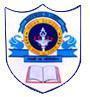                               DEPARTMENT OF SOCIAL SCIENCE                                    MID TERM ASSESSMENT 2022-23CLASS: VII                                                                                                                          Max: Marks: 80                                 Date: 25/09/2022                                                                                                               Time: 2½ Hrs.General Instructions: -	Ensure that you have written your name and roll number correctly.This Question paper has three parts, Section A (History) B (Civics) and C (Geography).All questions are compulsory.Attach the Map along with your answer script.All the answers must be correctly numbered as in the question paper in the Answer sheet provided.SECTION – A (HISTORY)      25 MarksIMultiple Choice Questions: - 4 MARKS1The Empires build by the Cholas, Khaljis and the Tughlaqs were __________(a)Imperial   (b) Economic organizations (c ) Religious   (d) None of these1 Mark2Hanafi and Shafi were the ______________(a)Sunni Muslims   (b) Forest people   (c ) Shia Muslims   (d) Schools of Law1 Mark3What is the literal meaning of ‘Sulh-i kul’ ?(a) peace     (b) religion     ( c) universal peace     (d) inheritance1 Mark4Which was the residence of the Mughal Emperors in Delhi?(a) The Red Fort    ( b) The Old Fort     ( c) The Siri Fort     (d) None of these1 MarkIIFill in the blanks: -4 MARKS5Archives are the places where __________and _____________are kept.1 Mark6Potatoes, _________, ________, ,__________and coffee were some of the crops introduced in the subcontinent during the Medieval Period.1 Mark7Abdul Faze, Akbar’s friend and counsellor, helped him to frame the idea of 
_____________, so that he could govern a society composed of many religions, cultures and castes.1 Mark8Babur defeated the Lodhi army in the battlefield of  _______1 MarkIIIAnswer in one or two sentence: -4 MARKS9Who were the ‘Ulemas’?1 Mark10What does the term ‘Pan-regional empire’ mean?1 Mark11Name the central provinces under the control of the Mughals?1 Mark12What were ‘jagirs’?1 MarkIVAnswer in brief:-3 MARKS13What was the role of the zamindar in the Mughal administration?3 MarksVAnswer in detail. 5 MARKS14 Explain the administrative systems of Akbar.5 MarksVIOn the given outline map of India, mark the following  Kingdoms.5 MARKS Delhi   (B) Ujjain   (C) Nalanda   (D) Ajmer       (E) MewarSECTION – B (CIVICS)      20 MARKSVIIChoose the correct answer: -4 MARKS15Voting right to all the adult population in a country without any discrimination is calledDemocracy    (b) Civil Rights    (c)  Equality     (d) Universal Adult Franchise1 Mark16Name the first state in India to start the midday meal scheme.Punjab                   (b) Tamil Nadu           (c)  Goa                     (d) Gujarat1 Mark17If a hospital cannot provide timely medical treatment to a person, which right of that person is violateda) Right to Medical treatment    b) Right to Information    c) Right to Health    d) Right to Life1 Mark18The private health provides services ata) Low cost      b) High price      c) No cost       d) Subsidized price1 MarkVIIIFill in the blanks: -2 Marks19________ of the Indian Constitution prohibits any type of discrimination.1 Mark20India is the fourth largest producer of _____________in the world1 MarkIXMatch the following: -3 MarksColumn A                                           Column B1.Tamil Nadu                                     a. Treated Unequally2. Dalit means                                   b. Midday Meal3.PHC                                                  c.  Broken                                                              d. Primary Health Center      XAnswer in one or two sentence: -3 MARKS21Define the term ‘Equality’.1 Mark22What was the condition of the African-Americans in the United States of America prior to 1950s?  1 Mark23What do people in a Democratic country expect from the government?1 MarkXIAnswer in brief:-3 MARKS24In what ways was Omprakash Valmiki’s experience similar to that of the Ansaris?3 MarksXIIAnswer in detail: -5 Marks25A. What are the challenges faced in the field of health care? Describe briefly.                                                                     ORB. “There are different ways through which the government can take steps to provide healthcare for all”? Discuss.                                                                    5 MarksSECTION – C  (GEOGRAPHY)       35 MarksXIIIMultiple Choice Questions5 MARKS1Which is a human made environment?(a)Mountain (b) Sea (c)Road (d) All of the above1 Mark2Which is a threat to ‘Environment’?(a)Growing Plants (b) Growing Crops (c) Land (d) Growing Population1 Mark3Which type of rocks are called the primary rocks?(a) Fossils  (b) Igneous  (c) Metamorphic  (d) Sedimentary1 Mark4The process of transformation of a rock from one form to another is known as the _____.(a) road cycle  (b) food cycle  (c) rock cycle  (d) all of these1 Mark5Ox bow lakes are found in:(a) Glaciers (b) River valleys (c) Desert (d) Plains1 MarkXIVFill in the blanks: -5 Marks6Living beings exist only in ______1 Mark7The earth’s crust is made up of  various types of __________.1 Mark8The sediments are transported and deposited by ___________1 Mark9________ is the wearing away of the landscape by different agents like water, wind and ice1 Mark10The sea waves deposit sediments along the __________1 MarkXVMatch the following: -4 MarksColumn A                                                     Column B1.Biosphere                                    a. Hard bed rock2.Core                                              b. River of ice3.Meanders                                    c. Innermost layer4.Glaciers                                           d. Narrow zone where land, water and air interact                                                          e. Gravitational Force of the earthXVIAnswer in one or two sentence: -5 MARKS11How is environment important for us?1 Mark12What is a ‘Rock’?1 Mark13What are metamorphic rocks?1 Mark14What do you know about the lithospheric plates?1 Mark15How are beaches formed?1 MarkXVIIDraw a neat and labelled diagram of a volcano.3 Marks XVIIIDraw a neat and labelled diagram of the “Cross section of the Earth”.3 MarksXIXAnswer in detail: -10 MARKS16Explain the three types of rocks.5 Marks17What are the two types of the earth’s forces?5 Marks